ПРОЕКТ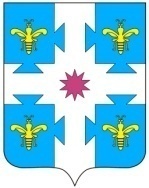 О выявлении правообладателя ранееучтенного объекта недвижимости      В соответствии со статьей 69.1 Федерального закона от 13.07.2015. №218-ФЗ «О государственной регистрации недвижимости», администрация Козловского муниципального округа Чувашской Республики  п о с т а н о в л я е т:1. В отношении здания с кадастровым номером: 21:12:000000:1222,  расположенного по адресу: Чувашская Республика, Козловский район, с.Байгулово, ул.Молодежная, д.2, площадю 94.8 кв.м. в качестве его правообладателя, владеющим данным объектом недвижимости на праве собственности, выявлен Федотов Владимир Петрович 05.11.1956 года рождения, место рождения – Чувашской АССР с.Байгулово Козловского района, паспорт гражданина Российской Федерации серия ** ** номер ****** выдан Отделом внутренних дел Козловского района Чувашской Республике **.**.2002, СНИЛС 000-000-000 00.      2. Право собственности Федотова Владимира Петровича на здание, указанное в пункте 1, подтверждается Выпиской из похозяйственной книги о наличии у граждан права на земельный участок oт 25.02.2015 №116, выданной администрацией Байгуловского сельского поселения Козловского района Чувашской Республики.      3. Сектору земельных и имущественных отношений администрации Козловского муниципального округа Чувашской Республики направить в орган регистрации прав заявление о внесении в Единый государственный реестр недвижимости сведений о выявлении правообладателя ранее учтенного объекта недвижимости в течение 5 рабочих дней со дня принятия настоящего постановления.     4. Настоящее постановление вступает в силу со дня его подписания.     5.Контроль за исполнением настоящего постановления возложить на сектор земельных и имущественных отношений администрации Козловского муниципального округа Чувашской Республики.ГлаваКозловского муниципального округа Чувашской Республики                                                                                А.Н. ЛюдковЧĂваш РеспубликиКуславкка МУНИЦИПАЛЛА ОКРУГĔНАдминистрацийĔЙЫШĂНУЧувашская республикаАДМИНИСТРАЦИЯКозловского муниципального округаПОСТАНОВЛЕНИЕ___.____.2024_____ №___.___.2024  № ____Куславкка хулиг. Козловка